Read, order and write.is / what / this ?                    _______________________________.finger / is / this / my.           _______________________________.your / hand / it / is.            	  _______________________________.this / your / is / finger.         _______________________________.Write and match the pictures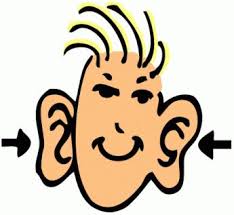 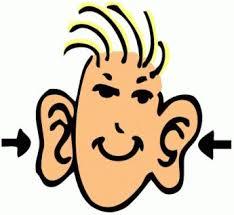 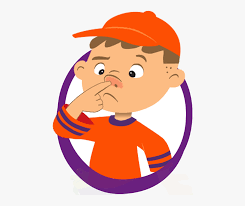 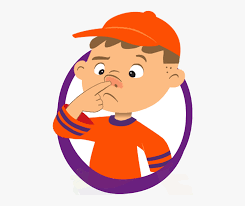 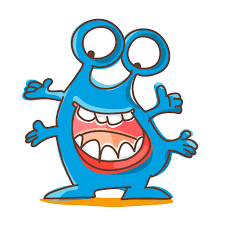 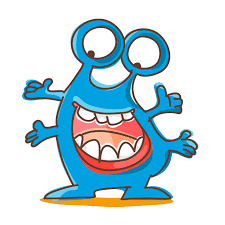 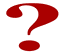 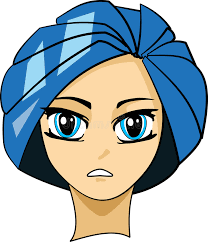 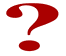 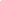 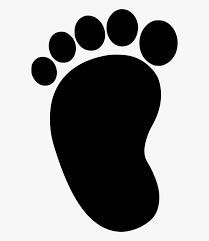 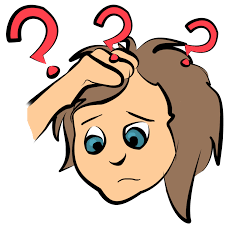 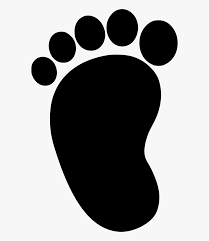 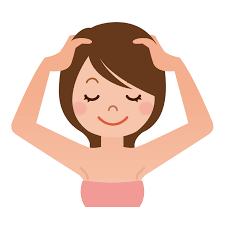 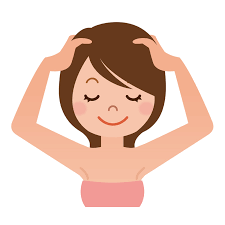 Answer key:What is this?This is my fingerIt is your handThis is your fingerI have got two earsThis is my headHas she got blue eyes?It has got four handIt is my footTouch your noseName: ____________________________    Surname: ____________________________    Nber: ____   Grade/Class: _____Name: ____________________________    Surname: ____________________________    Nber: ____   Grade/Class: _____Name: ____________________________    Surname: ____________________________    Nber: ____   Grade/Class: _____Assessment: _____________________________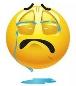 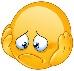 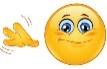 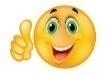 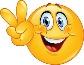 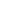 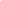 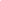 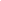 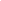 Date: ___________________________________________________    Date: ___________________________________________________    Assessment: _____________________________Teacher’s signature:___________________________Parent’s signature:___________________________